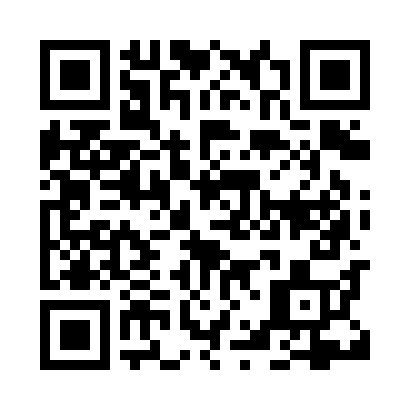 Prayer times for Leon, NicaraguaWed 1 May 2024 - Fri 31 May 2024High Latitude Method: NonePrayer Calculation Method: Muslim World LeagueAsar Calculation Method: ShafiPrayer times provided by https://www.salahtimes.comDateDayFajrSunriseDhuhrAsrMaghribIsha1Wed4:135:2711:452:566:027:122Thu4:135:2711:442:566:027:123Fri4:125:2611:442:576:027:124Sat4:125:2611:442:586:037:135Sun4:115:2611:442:586:037:136Mon4:115:2511:442:596:037:137Tue4:105:2511:442:596:037:148Wed4:105:2511:443:006:037:149Thu4:095:2411:443:006:047:1410Fri4:095:2411:443:006:047:1511Sat4:085:2411:443:016:047:1512Sun4:085:2411:443:016:047:1613Mon4:085:2311:443:026:057:1614Tue4:075:2311:443:026:057:1615Wed4:075:2311:443:036:057:1716Thu4:075:2311:443:036:057:1717Fri4:065:2211:443:046:067:1718Sat4:065:2211:443:046:067:1819Sun4:065:2211:443:056:067:1820Mon4:055:2211:443:056:067:1921Tue4:055:2211:443:056:077:1922Wed4:055:2211:443:066:077:1923Thu4:055:2211:443:066:077:2024Fri4:045:2111:443:076:087:2025Sat4:045:2111:453:076:087:2126Sun4:045:2111:453:086:087:2127Mon4:045:2111:453:086:087:2128Tue4:045:2111:453:086:097:2229Wed4:045:2111:453:096:097:2230Thu4:035:2111:453:096:097:2231Fri4:035:2111:453:106:107:23